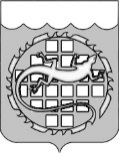 УПРАВЛЕНИЕ ПО ФИНАНСАМ АДМИНИСТРАЦИИ   ОЗЕРСКОГО ГОРОДСКОГО ОКРУГА ЧЕЛЯБИНСКОЙ ОБЛАСТИПРИКАЗ10.03.2021										              №  55О внесении изменений в приказ от 27.02.2020 № 48 «Об утверждении типовой формы соглашения (договора) о предоставлении из бюджета Озерского городского округа субсидии юридическому лицу (за исключением муниципального учреждения), индивидуальному предпринимателю, физическому лицу - производителю товаров, работ, услуг на возмещение затрат (недополученных доходов) в связи с производством (реализацией) товаров, выполнением работ, оказанием услуг»В соответствии с подпунктом «и» пункта 5 общих требований                             к нормативным правовым актам, муниципальным правовым актам, регулирующим предоставление субсидий юридическим лицам (за исключением субсидий государственным (муниципальным) учреждениям), индивидуальным предпринимателям, а также физическим лицам - производителям товаров, работ, услуг, утвержденных постановлением Правительства Российской Федерации                от 18.09.2020 № 1492, п р и к а з ы в а ю :	1. Внести в приказ от 27.02.2020 № 48 «Об утверждении типовой формы соглашения (договора) о предоставлении из бюджета Озерского городского округа субсидии юридическому лицу (за исключением муниципального учреждения), индивидуальному предпринимателю, физическому лицу - производителю товаров, работ, услуг на возмещение затрат (недополученных доходов) в связи с производством (реализацией) товаров, выполнением работ, оказанием услуг» следующие изменения:1) в пункте 2 приказа слова «некоммерческим организациям, не являющимся государственными (муниципальными) учреждениями» заменить словами «юридическому лицу (за исключением муниципального учреждения), индивидуальному предпринимателю, физическому лицу - производителю товаров, работ, услуг на возмещение затрат (недополученных доходов) в связи с производством (реализацией) товаров, выполнением работ, оказанием услуг»;2) в Типовой форме соглашения о предоставлении из бюджета Озерского городского округа субсидии юридическому лицу (за исключением муниципального учреждения), индивидуальному предпринимателю, физическому лицу - производителю товаров, работ, услуг на возмещение затрат (недополученных доходов)  в связи с производством (реализацией) товаров, выполнением работ, оказанием услуг, утвержденной этим приказом:а) пункты 7.4 и 7.4.1 изложить в следующей редакции:«7.4. Расторжение настоящего Соглашения осуществляется:7.4.1. в одностороннем порядке в случае:»;б) дополнить пунктами 7.4.1.1 - 7.4.1.4 следующего содержания:«7.4.1.1. реорганизации 39 или прекращения деятельности Получателя;7.4.1.2. нарушения Получателем порядка, целей и условий предоставления Субсидии, установленных Правилами предоставления субсидии и настоящим Соглашением;7.4.1.3. недостижения Получателем установленных настоящим Соглашением результатов предоставления Субсидии, иных показателей, установленных в соответствии с пунктом 4.1.5 настоящего Соглашения40;7.4.1.4. ______________________________________________________41;»;в) пункт 7.4.2 изложить в следующей редакции:«7.4.2. по соглашению Сторон в случае __________________________40.1.»;г) пункты 7.4.3 и 7.5 признать утратившими силу;д) сноски 64 и 65 изложить в следующей редакции:«(40) Предусматривается в случае, если это установлено Правилами предоставления субсидии. Указываются иные конкретные показатели, установленные Правилами предоставления субсидии.(41) Указываются иные конкретные случаи, если это установлено Правилами предоставления субсидии.»;е) дополнить сноской 40.1 следующего содержания:«40.1 Соглашение о расторжении Соглашения оформляется согласно приложению № 6 к настоящей Типовой форме. Указываются конкретные случаи.»;ж) дополнить приложением № 6 согласно приложению к настоящим изменениям.2. Настоящий приказ вступает в силу со дня его подписания.3. Разместить настоящий приказ на официальном сайте органов местного самоуправления Озерского городского округа в информационно-телекоммуникационной сети «Интернет».Начальник Управления по финансам				         Е. Б. СоловьеваПРИЛОЖЕНИЕ  к приказу Управления по финансам от 10.03.2021 № 55«О внесении изменений в приказ от 27.02.2020 № 48 «Об утверждении типовой формы соглашения (договора) о предоставлении из бюджета Озерского городского округа субсидии юридическому лицу                (за исключением муниципального учреждения), индивидуальному предпринимателю, физическому лицу - производителю товаров, работ, услуг на возмещение затрат (недополученных доходов) в связи с производством  (реализацией) товаров, выполнением работ, оказанием услуг»ПРИЛОЖЕНИЕ 6к Типовой форме договора (соглашения) о предоставлении из бюджета Озерского городского округа субсидии юридическому лицу (за исключением муниципального учреждения), индивидуальному предпринимателю, физическому лиц - производителю товаров, работ, услуг на возмещение затрат  (недополученных доходов) в связи  с производством (реализацией)  товаров, выполнением работ,  оказанием услуг, утвержденной приказом Управления по финансам от 27.02.2020 № 48ДОПОЛНИТЕЛЬНОЕ СОГЛАШЕНИЕк Соглашению о предоставлении из бюджета Озерского городского округа субсидии юридическому лицу (за исключением муниципального учреждения), индивидуальному предпринимателю, физическому лицу  - производителю товаров, работ, услуг на возмещение затрат (недополученных доходов) в связи с производством                                (реализацией) товаров, выполнением работ, оказанием услугг._________________				                           « ___» _____________ 20___ г. _______________________________________________________________________________,(наименование главного распорядителя бюджетных средств Озерского городского округа)которому как  получателю  средств бюджета  Озерского городского округа доведены лимиты бюджетных обязательств  на  предоставление  субсидии  в  соответствии  со статьей 78    Бюджетного   кодекса   Российской   Федерации, именуемый в дальнейшем «главный распорядитель бюджетных средств», в лице ______________________________________________________________________________________________________________________________ (наименование должности руководителя главного распорядителя  бюджетных средствили уполномоченного им лица)__________________________, действующего на основании ____________________________(фамилия, имя, отчество)________________________________________________________________________________                                  (положение, доверенность, приказ или иной документ)с одной стороны и _____________________________________________________________________________,(наименование юридического лица, фамилия, имя, отчество (при наличии)индивидуального предпринимателя или физического лица - производителятоваров, работ, услуг)именуемый в дальнейшем «Получатель», в лице ___________________________________________________________________________________________________________________,(наименование должности, а также фамилия, имя, отчество (при наличии) лица, представляющего Получателя, или уполномоченного им лица, фамилия, имя, отчество (при наличии) индивидуального предпринимателя или физического лица - производителя товаров, работ, услуг)действующего на основании_______________________________________________________,	(реквизиты устава юридического лица, свидетельства о государственнойрегистрации индивидуального предпринимателя, доверенности)далее именуемые «Стороны», в соответствии с пунктом 7.3 соглашения от «___» ______20__ г. №___ (далее - Соглашение) заключили настоящее Дополнительное соглашение о расторжении Соглашения о предоставлении из бюджета Озерского городского округа субсидии юридическому лицу (за исключением муниципального учреждения), индивидуальному предпринимателю, физическому лицу  - производителю товаров, работ, услуг на возмещение затрат (недополученных доходов) в связи с производством (реализацией) товаров, выполнением работ, оказанием услуг от «___»_________20___ № ___ (далее соответственно - Соглашение, Субсидия).1. Соглашение расторгается с даты вступления в  силу  настоящего Дополнительного соглашения о расторжении Соглашения.2. Состояние расчетов на дату расторжения Соглашения:2.1. бюджетное обязательство главного распорядителя бюджетных средств исполнено         в размере ______________ (________________________________________) рублей __ копеек                 (сумма цифрами)                            (сумма прописью)по коду БК __________________________1;                                  (код БК)2.2. объем обязательств Получателя в размере _____________ (____________________)                                                                                         (сумма цифрами) (сумма прописью)рублей _________ копеек  Субсидии,  предоставленной  в соответствии спунктом 1 статьи 78   Бюджетного  кодекса Российской Федерации;2.3. Главный распорядитель бюджетных средств в течение «_____» дней со дня         расторжения Соглашения обязуется перечислить Получателю сумму  Субсидии вразмере принятых Получателем обязательств: _____________ (________________________________)                                                                (сумма цифрами)               (сумма прописью)рублей ___ копеек 2;2.4. Получатель в течение "____" дней со  дня  расторжения  Соглашения обязуется возвратить главному распорядителю бюджетных средств в бюджет Озерского городского округа сумму Субсидии в  размере  неиспользованного  объема Субсидии ______________(_________________________) рублей ___ копеек 2;(сумма цифрами)          (сумма прописью)2.5. ______________________________________________________________________ 3;2.6. ______________________________________________________________________ 3.3. Стороны взаимных претензий друг к другу не имеют.4. Настоящее Дополнительное соглашение вступает в силу с даты егоподписания лицами, имеющими право действовать от имени каждой из Сторон.5. Обязательства Сторон по Соглашению прекращаются со дня вступления в силу настоящего Дополнительного  соглашения,  за  исключением обязательств, предусмотренных пунктами _____________ Соглашения 4, которые прекращают свое действие после полного их исполнения.6. Иные положения настоящего Дополнительного соглашения:6.1. Настоящее  Дополнительное  соглашение  составлено   в  форме бумажного документа в двух экземплярах,  по  одному экземпляру для каждой из Сторон;6.2. _______________________________________________________________________.57. Платежные реквизиты Сторон8. Подписи Сторон______________________________(1) Если Субсидия предоставляется по нескольким кодам классификации расходов бюджета Озерского городского округа (далее - коды БК), то указываются последовательно соответствующие коды БК, а также суммы Субсидии, предоставляемые по таким кодам БК.(2) Указывается в зависимости от исполнения обязательств, указанных в пунктах 2.1 и 2.2 настоящего Дополнительного соглашения.(3) Указываются иные конкретные условия (при наличии).(4) Указываются пункты Соглашения (при наличии), предусматривающие условия, исполнение которых предполагается после расторжения Соглашения (например, пункт, предусматривающий условие о предоставлении отчетности).(5) Указываются иные конкретные положения (при наличии).».Краткое наименование главного распорядителя бюджетных средств Получатель СубсидииНаименование главного распорядителя бюджетных средств Наименование ПолучателяМесто нахождения:(юридический адрес)Место нахождения:(юридический адрес)Платежные реквизиты:Платежные реквизиты:Краткое наименование главного распорядителя бюджетных средств________________  Краткое наименованиеполучателя Субсидии_____________ / ___________________    (подпись)                          (ФИО)_____________ / __________________________          (подпись)                   (ФИО)